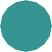 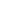 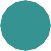 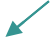 SlideSlideSlide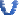 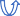 SlideMetric Unit ConversionsExample: Convert from a Smaller Unit to Larger UnitConvert 91.7 kilowatts to milliwatts.To convert from a larger unit to smaller unit, we	.Step 1: Convert to the base unit first.To convert from kilowatts to watts, multiply by	.The number 1,000 has	zeros.We are converting a larger unit to a smaller unit, so the decimal willmove to the right three places.kilowatts = 91.7 ×= 91,700Step 2: Convert from the base unit to the smaller unit.To convert from a larger unit to smaller unit, we	.To convert from watts to milliwatts, again multiply by 1,000.91,700 watts = 91.700 ×= 91,700,000These two steps can be done as one. Multiplying by 1,000 twice means youhave six zeros. So the decimal place will move six places to the right.91.700 kilowatts = 91.7 ×	× 1000 =	mw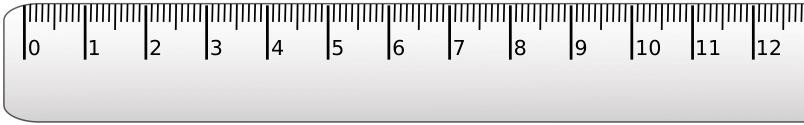 SlideSlideSlideSlideSlideSlideReview: Key ConceptsComplete the table by writing the missing Properties, SI Units, and Common Measuring Devices.Use this space to write any questions or thoughts about this lesson.International System of Units (SI)the modern form of the	; unitsof measurement built around seven base unitslengththe distance from one	to anothermassthe amount of	in an objectmeniscusthe	upper surface of a column of liquidtemperaturea measure of the average	of theparticles in a substanceVolumethe amount of	an object takes upPropertySI UnitCommon Measuring Devicelengthrulerlitermasstriple-beam balancedegrees Celsiuskelvins